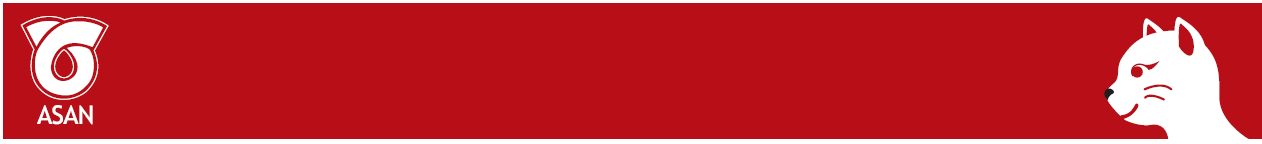 Asan Easy Test® FPVTest na antigen kočičího parvoviru (FPV Ag) |Imunochromatografie	VYSVĚTLENÍ TESTU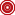 Panleukopenie způsobená kočičím parvovirem (FPV) je jednou z nejzávažnějších infekčních nemocí koček na světě. Klinickými syndromy jsou gastroenteritidy projevující se průjmem, zvracením, nechutenstvím a bolestmi břicha. Asan Easy Test® FPV je souprava pro rychlou a kvalitativní imunochromatografickou detekci antigenu viru kočičí panleukopenie ve stolici koček. Na nitrocelulózové membráně je imobilizována   specifická protilátka k FPV v testovací linii a anti-myší protilátky v kontrolní linii. Dále je FPV specifická protilátka konjugována s částicemi koloidního zlata. Tento konjugát je umístěn na polyesteru nebo skleněném vláknu a tvoří tak podložku s konjugátem. Když je vzorek nakapán do náležitého okénka kazety, rozpuštěný konjugát migruje se vzorkem pasivní difuzí a konjugát i vzorek pak přicházejí do kontaktu s protilátkou imobilizovanou na nitrocelulóze. Pokud vzorek obsahuje antigeny FPV, výsledek je patrný během 10 minut v podobě červené čáry v oblasti testovací linie membrány. Roztok dále migruje ke kontrolnímu reagens, které naváže kontrolní konjugát, a tím vytvoří druhou červenou čáru v oblasti kontrolní linie.	DODÁVANÝ MATERIÁL Asan Easy Test® FPV obsahuje tyto součásti (10 testů na soupravu):Testovací kazeta individuálně zatavená ve folii s vysoušedlem: 10 kusůTestovací roztok ve zkumavce (1 ml/ zkumavku): 10 kusůJednorázové kapátko: 10 kusůSterilní odběrový tampon: 10 kusůManuál s návodem k použití: 1 list 	BEZPEČNOSTNÍ OPATŘENÍ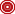 Přítomnost vlhkosti může snížit stabilitu reagencií.Soupravu nepoužívejte po expirační době a nezmrazujte ji.Pouze pro veterinární použití.Během manipulace se vzorky používejte ochranné rukavice a po provedení testu si důkladně umyjte ruce.Po provedení testu náležitě znehodnoťte všechny vzorky a složky soupravy v souladu se správnou laboratorní praxí.Nikdy nepoužívejte reagencie z jiné soupravy.Vyhoďte testovací roztok, pokud byl kontaminován bakteriemi nebo plísněmi.	ODBĚR A SKLADOVÁNÍ VZORKUAdekvátním vzorkem je kočičí fekální materiál (stolice) a jeho získání a manipulace s ním podléhá standardním metodám pro odběr vzorku. Vzorky stolice musí být otestovány co nejdříve po jejich odběru. Pokud je to nezbytné, mohou být skladovány při 2-8 °C po dobu až 48 hodin. Je-li vyžadováno delší uskladnění, vzorek lze zmrazit na -20 °C.	PROVEDENÍ TESTU Rozložte všechny vzorky, testovací kazety a nechejte je před testem dosáhnout laboratorní teploty (15–30 min).Vyjměte testovací kazetu ze zataveného sáčku a položte jí na čistou rovnou plochu.Odeberte vzorky stolice ze 4 různých míst nebo přímo z tračníku.Vložte odběrový tampon do zkumavky a míchejte s ním v testovacím roztoku ve zkumavce, dokud se vzorky nerozpustí. Pak tampon vyhoďte a opakujte postup s každým vzorkem.Přidejte 3-4 kapky (asi 120 µl) roztoku vzorku pomocí jednorázového kapátka do jamky pro vzorek.Interpretujte výsledek během 10 minut. Neodečítejte po uplynutí 10 minut.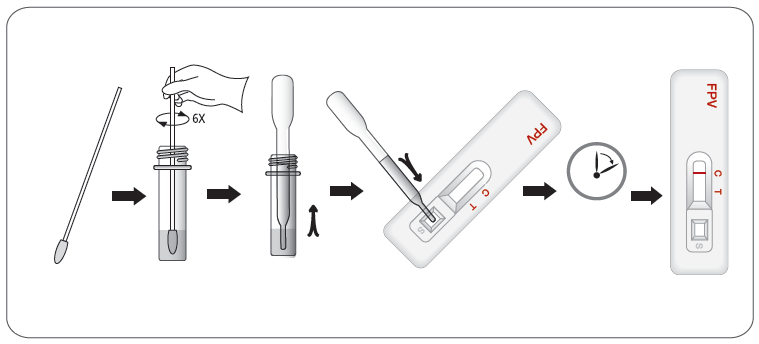 	INTERPRETACE VÝSLEDKŮ Negativní výsledek: POUZE jeden proužek v kontrolní linii (C).Pozitivní výsledek: Dva proužky se objevily v testovací (T) i kontrolní (C) linii.Neplatný výsledek: Pokud se v 10. minutě neobjeví červený proužek v kontrolní linii (C), a to i přesto, že se objeví růžová až červená testovací čára (T), výsledek je nutno považovat za neplatný. Je-li test neplatný, měla by být provedena nová zkouška s novým vzorkem a novou testovací kazetou.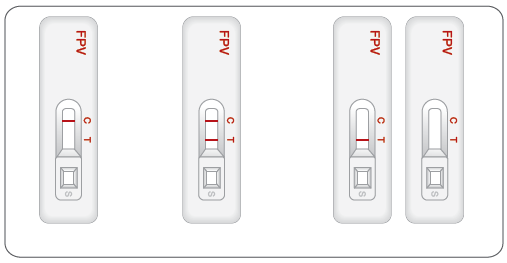 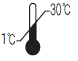 	SKALDOVÁNÍ A EXPIRACEAsan Easy Test® FPV musí být skladován při teplotách mezi 1-30 °C (35,6-86 °F) Datum expirace je 24 měsíců po datu výroby.	LIMITACE TESTUAsan Easy Test® FPV je navržen pro primární screeningový test na průkaz antigenu viru kočičího parvoviru. Tato sada poskytuje rychlý a jednoduchý způsob získání výsledku, ale plně nevylučuje možnost falešně pozitivního či falešně negativního výsledku způsobeného různými faktory. Takže zohledněte výsledek tohoto testu, ale konečné rozhodnutí, prosím, učiňte po společném posouzení klinických projevů, výsledků dalších testů a názoru veterináře. spol. s r.o., Nám. Osvoboditelů 1, 153 00 Praha 5,   Tel./Fax:257 910 255,  257 910 260,  257 910 263,   e-mail: office@dialab.cz ,   URL: www.dialab.cz